سیاستهای کلی اصلاح الگوی مصرف ۱۳۸۹/۰۴/۱۵حضرت آیت‌الله خامنه‌ای رهبر معظم انقلاب اسلامی سیاستهای کلی اصلاح الگوی مصرف  را پس از مشورت با مجمع تشخیص مصلحت نظام تعیین کردند.
متن سیاستهای کلی اصلاح الگوی مصرف که به روسای قوای سه گانه و رئیس مجمع تشخیص مصلحت نظام ابلاغ شده است بدین شرح است:بسم‌الله الرحمن الرحیم
سیاست‌های کلی اصلاح الگوی مصرف1ـ اصلاح فرهنگ مصرف فردی، اجتماعی و سازمانی، ترویج فرهنگ صرفه جویی و قناعت و مقابله با اسراف،تبذیر، تجمل‌گرایی و مصرف کالای خارجی با استفاده از ظرفیت‌های فرهنگی، آموزشی و هنری و رسانه‌ها بویژه رسانه ملی.
2ـ آموزش همگانی الگوی مصرف مطلوب.
3ـ توسعه و ترویج فرهنگ بهره‌وری با ارائه و تشویق الگوهای موفق در این زمینه و با تأکید بر شاخص‌های کارآمدی، مسوولیت‌پذیری، انضباط و رضایت‌مندی.
4ـ آموزش اصول و روش‌های بهینه‌سازی مصرف در کلیه پایه‌های آموزش عمومی و آموزش‌های تخصصی دانشگاهی.
5- پیشگامی دولت، شرکت‌های دولتی و نهادهای عمومی در رعایت الگوی مصرف.
6- مقابله با ترویج فرهنگ مصرف‌گرایی و ابراز حساسیت عملی نسبت به محصولات و مظاهر فرهنگی مروج اسراف و تجمل‌گرایی.

7- صرفه‌جویی در مصرف انرژی با اعمال مجموعه‌ای متعادل از اقدامات قیمتی و غیرقیمتی به منظور کاهش مستمر «شاخص شدت انرژی» کشور به حداقل دو سوم میزان کنونی تا پایان برنامه پنجم توسعه و به حداقل یک دوم میزان کنونی تا پایان برنامه ششم توسعه با تأکید بر سیاست‌های زیر:
- اولویت دادن به افزایش بهره‌وری در تولید، انتقال و مصرف انرژی در ایجاد ظرفیت‌های جدید تولید انرژی.
- انجام مطالعات جامع و یکپارچه سامانه انرژی کشور به منظور بهینه‌سازی عرضه و مصرف انرژی.
- تدوین برنامه ملی بهره‌وری انرژی و اعمال سیاست‌های تشویقی نظیر حمایت مالی و فراهم کردن تسهیلات بانکی برای اجرای طرح‌های بهینه‌سازی مصرف و عرضه انرژی و شکل‌گیری نهادهای مردمی و خصوصی برای ارتقاء کارایی انرژی.
- پایش شاخص‌های کلان انرژی با ساز و کار مناسب.
- بازنگری و تصویب قوانین و مقررات مربوط به عرضه و مصرف انرژی، تدوین و اعمال استانداردهای اجباری ملی برای تولید و واردات کلیه وسایل و تجهیزات انرژی‌بر و تقویت نظام نظارت بر حسن اجرای آنها و الزام تولیدکنندگان به اصلاح فرآیندهای تولیدی انرژی‌بر.
- اصلاح و تقویت ساختار حمل و نقل عمومی با تأکید بر راه آهن درون‌شهری و برون‌شهری به منظور فراهم کردن امکان استفاده سهل و ارزان از وسایل حمل و نقل عمومی.
- افزایش بازدهی نیروگاهها، متنوع‌سازی منابع تولید برق و افزایش سهم انرژی‌های تجدید‌پذیر و نوین.
- گسترش تولید برق از نیروگاههای تولید پراکنده، کوچک مقیاس و پر‌بازده برق و تولید همزمان برق و حرارت.
- بهبود روش‌های انتقال حامل‌های انرژی از جمله حداکثر‌سازی انتقال فرآورده‌های نفتی از طریق خط لوله و راه آهن.

8- ارتقاء بهره‌وری و نهادینه شدن مصرف بهینه آب در تمام بخش‌ها بویژه بخش کشاورزی در چارچوب سیاست‌های زیر:
- طراحی، تدوین و اجرای سند ملی الگوی مصرف آب در بخش‌های مختلف و به‌هنگام‌سازی آن.
- اعمال سیاست‌های تشویقی و حمایتی از طرح‌های بهینه‌سازی استحصال، نگهداری و مصرف آب.
- تدوین و اعمال استانداردها و ضوابط لازم برای کاهش ضایعات آب، پایش کیفیت منابع آب و جلوگیری از آلودگی آبها.
- اصلاح الگوی کشت و اعمال شیوه‌های آبیاری کارآمدتر، ایجاد سامانه‌های بهینه تأمین و توزیع آب شرب و بهینه‌سازی تخصیص و مصرف آب در بخش تولید براساس ارزش راهبردی و اقتصادی بیشتر.
- برنامه‌ریزی برای استفاده مجدد و باز چرخانی آب.
- تدوین و اجرای برنامه‌های عملیاتی مناسب برای ایجاد تعادل بین منابع و مصارف آب بویژه در سفره‌های زیرزمینی دارای تراز منفی و اعمال مدیریت خشکسالی و سیل، سازگار با شرایط اقلیمی.

9- اصلاح الگوی مصرف نان کشور از طریق ارتقاء و بهبود شرایط و کیفیت فرآیندهای «تولید و تبدیل گندم به نان» و «مصرف نان» در چارچوب سیاست‌های زیر:
- تمرکز در سیاست‌گذاری، هدایت و نظارت و تعیین دستگاه متولی تنظیم بازار نان.
- اعمال سیاست‌های حمایتی و تشویقی برای ارتقاء سطح بهداشتی مراکز تولید نان و استفاده از نیروی انسانی ماهر و آموزش‌دیده در فرآیند تولید نان.
- حفظ ذخیره‌ی استراتژیک گندم.
- تنظیم مبادلات تجاری بازار گندم و آرد با هدف تنظیم بازار داخلی.
- اصلاح ساختار تولید و بهبود فرآیند و توسعه تولید انواع نان‌های با کیفیت، بهداشتی و متناسب با ذائقه و فرهنگ مردم از طریق تدوین و اعمال استانداردها و روش‌‌های تجربه شده و اصول صحیح تولید گندم، آرد و خمیر و پخت نان.

10- ارتقاء بهره‌وری در چارچوب سیاست‌های زیر:
- تحول رویکرد تحقق درآمد ملی به سمت اتکای هرچه بیشتر به منافع حاصل از کسب و کار جامعه.
- افزایش بهره‌وری با تأکید بر استقرار نظام تسهیم منافع حاصل از بهره وری از طریق:
    - حداکثر‌سازی ارزش افزوده و منافع ناشی از سرمایه‌های انسانی، اجتماعی و مادی با تأکید بر اقتصاد دانش پایه.
    - استقرار ساز و کارهای انگیزشی در نظام پرداخت‌ها در بخش عمومی و بنگاهی.
    - استقرار بودجه‌ریزی عملیاتی و بهبود فرآیند تخصیص منابع کشور براساس منافع اقتصادی و اجتماعی.
    - اصلاح ساختارهای ارزیابی و ارزشیابی، اتخاذ رویکرد نتیجه‌گرا و اجرای حسابرسی عملکرد در دستگاههای دولتی.
    - اصلاح قوانین و مقررات، روش‌ها، ابزارها و فرآیندهای اجرایی.
    - اولویت توانمند‌سازی نیروی کار در کلیه برنامه‌های حمایتی.نسخه چاپی 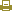 برچسب‌ها: سیاستهای کلی نظام؛در این رابطه بخوانید : 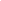 گزيده بيانات / اجتناب از اسراف؛ یکی از راهکارهای حل مشکلات اقتصادی